民主教育 一日主席！ 高中生主持朝會【記者蔡昕穎╱關西報導】新竹縣關西高中落實民主教育，朝會改由班聯會主席張昭竣主持，校長吳原榮說，這是學生公民素養的學習體驗，讓學生當朝會的主席，站上不同位置承擔壓力，也是新的嘗試。學務主任易星萍說，學生攻占立法院和行政院，不論行為訴求是否正確，已看到學生勇於表達想法，而兼容並蓄也是民主的體現，過去朝會都由校長、主任擔任主席，現在讓學生站上主席台，面對群眾發表所感。張昭竣說，一開始認為學校的想法好瘋狂，學生怎能擔任朝會主席？同學也質疑「你真的要上去嗎？」但轉念一想，學生不是只能聽從大人的想法，因此認真思考該在朝會與全校九百多名學生分享什麼。「站上主席台，感受到不同視野。」張昭竣說，講稿修改多次，過程中學會領導和「顧全大局」；他的同學張曜宇說，也會思考「如果我也站在台上，該怎麼做？」吳原榮說，站上主席台對學生來說是個沉重的壓力，但也讓他們學習「突然間要扮演不同角色，該怎麼面對？」原本3月初就要舉辦的「一日主席」，因遇雨延期，昨天朝會才落實，將安排讓各社團領導人都來體驗一下。【2014-03-26/聯合報/B2版/竹苗綜合新聞】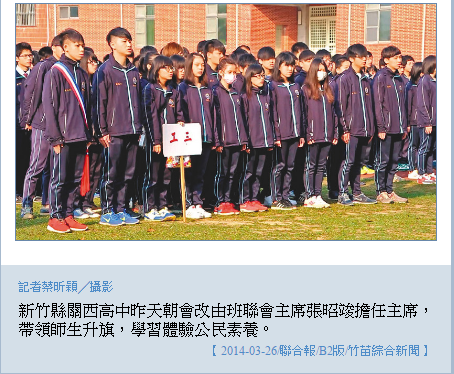 